Ҡ  А Р А Р								ПОСТАНОВЛЕНИЕ«21»  июня 2021 йыл                       № 17                 «21»  июня2021 годаО внесений изменений в постановление администрации сельского поселения Зириклинский сельсовет от 01.04.2021г №10 «Об утверждении порядка размещения сведений о доходах, расходах, об имуществе  и обязательствах имущественного характера муниципальных служащих и лиц, замещающих должности муниципальной службы в администрации сельского поселения Зириклинский сельсовет муниципального района Бижбулякский район Республики Башкортостан и членов их семей, на официальном сайте сельского поселения Зириклинский сельсовет муниципального района Бижбулякский район Республики Башкортостан»      В соответствии со статьей 4 Закона Республики Башкортостан от 23 декабря 2020 года №361-з «О внесении изменений в отдельные законодательные акты Республики Башкортостан в целях противодействия коррупции» и на основании  представления прокуратуры Бижбулякского района от 15.06.2021г №2-21-2021 , администрация сельского поселения Зириклинский сельсовет      ПОСТАНОВИЛ:     1.Внести в Положение о порядке размещения сведений о доходах, расходах, об имуществе и обязательствах имущественного характера муниципальных служащих Администрации сельского поселения Зириклинский сельсовет муниципального района Бижбулякский район Республики Башкортостан и членов их семей на официальном сайте Администрации сельского поселения Зириклинский сельсовет муниципального района Бижбулякский район Республики Башкортостан и предоставления этих сведений средствам массовой информации для опубликования, утвержденного постановлением администрации  сельского поселения Зириклинский сельсовет муниципального района Бижбулякский район от 01.04.2021г №10     1.1 Подпункт «г» пункта 2 Порядка изложить в новой редакции:     г)   лица, замещающие (занимающие), в том числе должности муниципальной службы обязаны ежегодно в сроки, установленные для представления сведений о доходах, об имуществе и обязательствах имущественного характера, представлять сведения о своих расходах, а также о расходах своих супруги (супруга) и несовершеннолетних детей по каждой сделке по приобретению земельного участка, другого объекта недвижимости, транспортного средства, ценных бумаг, акций (долей участия, паев в уставных (складочных) капиталах организаций), цифровых финансовых активов, цифровой валюты, совершенной им, его супругой (супругом)  и (или) несовершеннолетними   детьми в течении календарного  года, предшествующего году представления сведений (далее- отчетный период) , если общая сумма таких сделок превышает общий доход данного лица и его супруги (супруга) за три последних года, предшествующих отчетному периоду , и об источниках получения средств, за счет которых совершены эти сделки.2.Контроль за исполнение настоящего постановления возложить на управляющего делами администрации Артемьеву Н.Б.3. Обнародовать настоящее решение в установленном порядке и разместить на официальном сайте органов местного самоуправления сельского поселения.Глава сельского поселения:                                                  А.Г. Петров                                                           БОЙОРОК                                                               РАСПОРЯЖЕНИЕ     «   21    » июня  2021й            № 27           «   21  »  июня   2021г.       Приказываю за допущенные нарушения об устранении нарушений   законодательства о противодействии коррупции, управляющую делами сельского поселения Зириклинский сельсовет  Артемьеву Наталью Борисовну привлечь  к дисциплинарной ответственности в виде замечания.Глава сельского поселения Зириклинский сельсовет:                                                        А.Г. ПетровБашҡортостан РеспубликаһыБишбүләк районы муниципаль районы Ерекле ауыл советы хакимиэте452050, Ерекле  ауылы, Үзәк урамы, 67Тел. 8(34743)2-74-00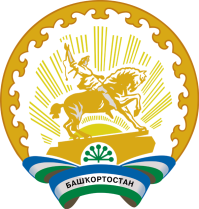 Администрация  сельского поселения Зириклинский  сельсовет     муниципального района               Бижбулякский район    Республики Башкортостан452050, село Зириклы, ул.Центральная, 67 Тел. 8(34743)2-74-00Башҡортостан РеспубликаһыБишбүләк районы муниципаль районы Ерекле ауыл советы хакимиэте452050, Ерекле  ауылы, Үзәк урамы, 67Тел. 8(34743)2-74-00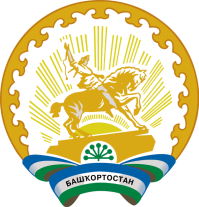 Администрация  сельского поселения Зириклинский  сельсовет     муниципального района               Бижбулякский район    Республики Башкортостан452050, село Зириклы, ул.Центральная, 67Тел. 8(34743)2-74-00